Publicado en  el 20/11/2015 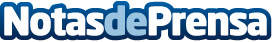 El estado del Transporte mejora en los países de la Unión EuropeaHoy se publica la segunda edición del 'Cuadro de indicadores de transporte de la UE', ue compara los resultados de los Estados miembros en veintinueve categorías relacionadas con el transporteDatos de contacto:Nota de prensa publicada en: https://www.notasdeprensa.es/el-estado-del-transporte-mejora-en-los-paises Categorias: Internacional http://www.notasdeprensa.es